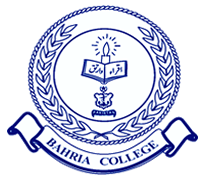 		BAHRIA COLLEGE ISLAMABAD (LOWER PRIMARY SECTION)DATE SHEET FOR ANNUAL EXAMINATION (MONTESSORI BEGINNERS – II)FROM 9th MAY TO 23rd MAY 2022 NOTE: Oral tests (Maths, Urdu and English) will be taken from 25th to 29th April, 2022 for Beginners & AdvancedTajweed and Computer assessment will be taken from 25th to 29th April, 2022 for Class Prep Oral tests / Assessment (Tajweed, Islamiat, Computer, Art, English, Maths and Urdu) will be taken from 25th to 29th April, 2022 for Classes I & II Working hours during exams for class Montessori Beginners will be from 0830 to 1045 hrs. & Montessori Advanced will be from 0830 to 1100 hrs. Working hours during exams for class Prep will be from 0800 to 1115 hrs, and classes I & II will be from 0800 to 1130 hrs. Parents are requested to pick and drop their children accordingly.Result will be declared on 7th June’ 2022.KHALID RASHID SI(M)Commodore Date: 6th April 2022													                                    PrincipalDate/DayAssessments Assessments PrepIIIDate/DayMont. BegMont. AdvPrepIIIMonday 09-05-2022English Oral + Tracing English Oral + Writing English – IEnglish – A English – A   Tuesday10-05-2022HolidayHolidayHolidayHolidayHolidayWednesday11-05-2022Urdu Oral + Tracing Urdu Oral + WritingEnglish – II Urdu – A Urdu – A Thursday12-05-2022HolidayHolidayHolidayHolidayHolidayFriday 13-05-2022Maths Oral + Tracing Maths  Oral + Writing MathsEnglish – B English – B Monday 16-05-2022General Knowledge Activity Based General Knowledge Activity BasedUrdu – I General KnowledgeGeneral KnowledgeTuesday17-05-2022HolidayHolidayHolidayHolidayHolidayWednesday 18-05-2022Art Art Urdu – II Urdu – B Urdu – B Thursday19-05-2022HolidayHolidayHolidayHolidayHolidayFriday20-05-2022Islamiat Oral Islamiat Oral General Knowledge (Oral) + Conversation (Oral)MathsMathsMonday23-05-2022Conversation + Poems Conversation + Poems Islamiat (Oral)IslamiatIslamiat 